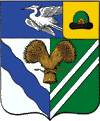 от 20 января 2022 г. № 25О внесении изменений в постановление администрации муниципального образования – Сасовский муниципальный район Рязанской области от 27 июня 2018 г. № 405 «Об образовании на территории муниципального образования – Сасовский муниципальный район Рязанской области избирательных участков»Руководствуясь Федеральным законом от 12.06.2002 № 67-ФЗ «Об основных гарантиях избирательных прав и права на участие в референдуме граждан Российской Федерации», Уставом муниципального образования – Сасовский муниципальный район Рязанской области, администрация муниципального образования – Сасовский муниципальный район Рязанской области ПОСТАНОВЛЯЕТ:1. Внести в постановление администрации муниципального образования – Сасовский муниципальный район Рязанской области от 27 июня 2018 г. № 405 «Об образовании на территории муниципального образования – Сасовский муниципальный район Рязанской области избирательных участков» следующие изменения:1.1. приложение к постановлению изложить в новой редакции согласно приложению к настоящему постановлению.2. Настоящее постановление опубликовать (обнародовать) в совместном периодическом печатном средстве массовой информации Сасовской районной Думы и администрации муниципального образования – Сасовский муниципальный район Рязанской области «Информационный бюллетень».3. Настоящее постановление вступает в силу после его официального опубликования.Глава администрации муниципального образования –Сасовский муниципальный район Рязанской области                               С.А. МакаровНаправлено: в дело – 1 экз., заинтересованным лицам по 1 экз.Для публикации.Приложениек постановлению администрациимуниципального образования –Сасовский муниципальный районРязанской областиот 20.01.2022 № 25«Приложениек постановлению администрациимуниципального образования –Сасовский муниципальный районРязанской областиот 27.06.2018 № 405СПИСОКизбирательных участковмуниципального образования – Сасовский муниципальный районРязанской областиМуниципальное образование – Агломазовское сельское поселение Сасовского муниципального района Рязанской областиИзбирательный участок № 526Место нахождения участковой избирательной комиссии: с. Агломазово, ул. Микрорайон, д. 10, здание администрации муниципального образования – Агломазовское сельское поселение Сасовского муниципального района Рязанской области, телефон 9-11-87.Место нахождения помещения для голосования: с. Агломазово, ул. Микрорайон, д. 10, здание администрации муниципального образования – Агломазовское сельское поселение Сасовского муниципального района Рязанской области, телефон 9-11-87.Населенные пункты: села Агломазово, Ернеево; деревни Колдамышево, Теньсюпино, Хрущево.Избирательный участок № 527Место нахождения участковой избирательной комиссии: с. Усады, ул. Школьная, д. 78, здание Усадовской сельской библиотеки – отдела МУК ЦБ МО – Сасовский муниципальный район Рязанской области.Место нахождения помещения для голосования: с. Усады, ул. Школьная, д. 78, здание Усадовской сельской библиотеки – отдела МУК ЦБ МО – Сасовский муниципальный район Рязанской области.Населенные пункты: села Усады, Раково; деревни Усеиново, Лотказино.Муниципальное образование – Алешинское сельское поселение Сасовского муниципального района Рязанской областиИзбирательный участок № 528Место нахождения участковой избирательной комиссии: с. Алешино, ул. Микрорайон, д. 10, здание администрации муниципального образования – Алешинское сельское поселение Сасовского муниципального района Рязанской области, телефон 9-17-45.Место нахождения помещения для голосования: с. Алешино, ул. Микрорайон, д. 10, здание администрации муниципального образования – Алешинское сельское поселение Сасовского муниципального района Рязанской области, телефон 9-17-45.Населенные пункты: села Алешино, Ярново, Калиновец; поселок Лосино-Островское.Избирательный участок № 529Место нахождения участковой избирательной комиссии: с. Алешино, ул. Микрорайон, д. 10, здание администрации муниципального образования – Алешинское сельское поселение Сасовского муниципального района Рязанской области, телефон 9-17-45.Место нахождения помещения для голосования: с. Саблино, ул. Придорожная, д. 8.Населенные пункты: село Саблино; деревня Лукьяново.Муниципальное образование – Батьковское сельское поселение Сасовского муниципального района Рязанской областиИзбирательный участок № 530Место нахождения участковой избирательной комиссии: п. Батьки, ул. Микрорайон, д. 1, кв. 14, здание администрации муниципального образования – Батьковское сельское поселение Сасовского муниципального района Рязанской области, телефон 9-42-82.Место нахождения помещения для голосования: п. Батьки, ул. Центральная, д. 29, здание Батьковского СДК – структурного подразделения МБУ «Сасовский РДК».Населенные пункты: поселок Батьки.Избирательный участок № 531Место нахождения участковой избирательной комиссии: п. Батьки, ул. Микрорайон, д. 1, кв. 14, здание администрации муниципального образования – Батьковское сельское поселение Сасовского муниципального района Рязанской области, телефон 9-42-82.Место нахождения помещения для голосования: с. Вялсы, ул. Октябрьская, д. 49.Населенные пункты: село Вялсы.Избирательный участок № 532Место нахождения участковой избирательной комиссии: п. Батьки, ул. Микрорайон, д. 1, кв. 14, здание администрации муниципального образования – Батьковское сельское поселение Сасовского муниципального района Рязанской области, телефон 9-42-82.Место нахождения помещения для голосования: с. Ключи, ул. Школьная, д. 41, здание Ключевского фельдшерско-акушерского пункта.Населенные пункты: села Арга, Ключи, Шурмашь; деревни Ивановка, Черная Речка.Муниципальное образование – Берестянское сельское поселение Сасовского муниципального района Рязанской областиИзбирательный участок № 533Место нахождения участковой избирательной комиссии: с. Берестянки, ул. Садовая, д. 38, здание администрации муниципального образования – Берестянское сельское поселение Сасовского муниципального района Рязанской области, телефон 5-20-95.Место нахождения помещения для голосования: с. Берестянки, ул. Школьная, д. 24, здание Берестянского СДК – структурного подразделения МБУ «Сасовский РДК».Населенные пункты: село Берестянки; деревни Мордвиново, Доринки, Мурзинки; поселки Пионерская Роща, Перша.Муниципальное образование – Гавриловское сельское поселение Сасовского муниципального района Рязанской областиИзбирательный участок № 534Место нахождения участковой избирательной комиссии: с. Фроловское, ул. Центральная, д. 14, здание ООО «Новый путь».Место нахождения помещения для голосования: с. Фроловское, ул. Центральная, д. 14, здание ООО «Новый путь».Населенные пункты: село Фроловское.Избирательный участок № 535Место нахождения участковой избирательной комиссии: с. Гавриловское, ул. Садовая, д. 7, здание администрации муниципального образования – Гавриловское сельское поселение Сасовского муниципального района Рязанской области, телефон 9-24-42.Место нахождения помещения для голосования: с. Гавриловское, ул. Садовая, д. 7, здание администрации муниципального образования – Гавриловское сельское поселение Сасовского муниципального района Рязанской области, телефон 9-24-42.Населенные пункты: села Гавриловское, Рогожка.Избирательный участок № 536Место нахождения участковой избирательной комиссии: с. Любовниково, ул. Школьный переулок, д. 1, здание Любовниковского СДК – структурного подразделения МБУ «Сасовский РДК», телефон 9-23-49.Место нахождения помещения для голосования: с. Любовниково, ул. Школьный переулок, д. 1, здание Любовниковского СДК – структурного подразделения МБУ «Сасовский РДК», телефон 9-23-49.Населенные пункты: село Любовниково; деревни Елизаветовка, Русановка.Муниципальное образование – Глядковское сельское поселение Сасовского муниципального района Рязанской областиИзбирательный участок № 537Место нахождения участковой избирательной комиссии: с. Темгенево, ул. 1 Мая, д. 9б, здание администрации муниципального образования – Глядковское сельское поселение Сасовского муниципального района Рязанской области, телефон 2-29-34.Место нахождения помещения для голосования: с. Темгенево, ул. 1 Мая, д. 9б, здание администрации муниципального образования – Глядковское сельское поселение Сасовского муниципального района Рязанской области, телефон 2-29-34.Населенные пункты: село Темгенево; поселок Молодежный.Избирательный участок № 538Место нахождения участковой избирательной комиссии: с. Глядково, ул. Микрорайон, д. 2, здание администрации муниципального образования – Глядковское сельское поселение Сасовского муниципального района Рязанской области, телефон 9-26-25.Место нахождения помещения для голосования: с. Глядково, ул. Микрорайон, д. 2, здание администрации муниципального образования – Глядковское сельское поселение Сасовского муниципального района Рязанской области, телефон 9-26-25.Населенные пункты: село Глядково.Избирательный участок № 539Место нахождения участковой избирательной комиссии: с. Огарево-Почково, ул. Луговая, д. 51, здание Огарево-Почковского СДК – структурного подразделения МБУ «Сасовский РДК».Место нахождения помещения для голосования: с. Огарево-Почково, ул. Луговая, д. 51, здание Огарево-Почковского СДК – структурного подразделения МБУ «Сасовский РДК».Населенные пункты: села Огарево-Почково, Нащи.Избирательный участок № 540Место нахождения участковой избирательной комиссии: с. Устье, ул. Школьная, д. 1, здание Устьевского СДК – структурного подразделения МБУ «Сасовский РДК», телефон 9-26-93.Место нахождения помещения для голосования: с. Устье, ул. Школьная, д. 1, здание Устьевского СДК – структурного подразделения МБУ «Сасовский РДК», телефон 9-26-93.Населенные пункты: села Истлеево, Устье.Избирательный участок № 541Место нахождения участковой избирательной комиссии: с. Мыс Доброй Надежды, ул. Школьная, д. 4, помещение библиотеки села Мыс Доброй Надежды – отдела МУК ЦБ МО – Сасовский муниципальный район Рязанской области.Место нахождения помещения для голосования: с. Мыс Доброй Надежды, ул. Школьная, д. 4, помещение библиотеки села Мыс Доброй Надежды – отдела МУК ЦБ МО – Сасовский муниципальный район Рязанской области.Населенные пункты: село Мыс Доброй Надежды.Муниципальное образование – Демушкинское сельское поселение Сасовского муниципального района Рязанской областиИзбирательный участок № 542Место нахождения участковой избирательной комиссии: с. Бастаново, ул. Молодежная, д. 15, здание Бастановского СДК – структурного подразделения МБУ «Сасовский РДК».Место нахождения помещения для голосования: с. Бастаново, ул. Молодежная, д. 15, здание Бастановского СДК – структурного подразделения МБУ «Сасовский РДК».Населенные пункты: село Бастаново; поселок Сенцово; деревни Новое Амесьево, Старое Амесьево.Избирательный участок № 543Место нахождения участковой избирательной комиссии: с. Кошибеево, ул. Мира, д. 5, здание администрации муниципального образования – Демушкинское сельское поселение Сасовского муниципального района Рязанской области, телефон 9-03-30.Место нахождения помещения для голосования: с. Кошибеево, ул. Садовая, д. 46, здание Кошибеевского СДК – структурного подразделения МБУ «Сасовский РДК».Населенные пункты: село Кошибеево.Избирательный участок № 544Место нахождения участковой избирательной комиссии: с. Демушкино, ул. Школьная, д. 15, здание администрации муниципального образования – Демушкинское сельское поселение Сасовского муниципального района Рязанской области, телефон 9-01-35.Место нахождения помещения для голосования: с. Демушкино, ул. Школьная, д. 19, здание Демушкинского СДК – структурного подразделения МБУ «Сасовский РДК».Населенные пункты: села Демушкино, Барашево, Липовка, Ласицы, Рожково; поселки Лейный, Смирновка.Муниципальное образование – Каргашинское сельское поселение Сасовского муниципального района Рязанской областиИзбирательный участок № 545Место нахождения участковой избирательной комиссии: п. Сасовский, ул. Садовая, д. 1а, здание ООО «Прогресс», телефон 2-47-11.Место нахождения помещения для голосования: п. Сасовский, ул. Садовая, д. 1а, здание ООО «Прогресс», телефон 2-47-11.Населенные пункты: поселок Сасовский; село Кобяково.Избирательный участок № 546Место нахождения участковой избирательной комиссии: с. Каргашино, ул. Ленина, д. 3, здание Каргашинского СДК – структурного подразделения МБУ «Сасовский РДК», телефон 9-21-31.Место нахождения помещения для голосования: с. Каргашино, ул. Ленина, д. 3, здание Каргашинского СДК – структурного подразделения МБУ «Сасовский РДК», телефон 9-21-31.Населенные пункты: села Каргашино, Заболотье; деревня Малое Хреново; поселок 12 лет Октября.Избирательный участок № 547Место нахождения участковой избирательной комиссии: с. Мокрое, ул. Школьная, д. 30, здание администрации муниципального образования – Каргашинское сельское поселение Сасовского муниципального района Рязанской области, телефон 9-21-91.Место нахождения помещения для голосования: с. Мокрое, ул. Школьная, д. 30, здание администрации муниципального образования – Каргашинское сельское поселение Сасовского муниципального района Рязанской области, телефон 9-21-91.Населенные пункты: село Мокрое.Избирательный участок № 548Место нахождения участковой избирательной комиссии: с. Чубарово, ул. Школьная, д. 1а, здание Чубаровского СДК – структурного подразделения МБУ «Сасовский РДК», телефон 8-915-604-05-48.Место нахождения помещения для голосования: с. Чубарово, ул. Школьная, д. 1а, здание Чубаровского СДК – структурного подразделения МБУ «Сасовский РДК», телефон 8-915-604-05-48.Населенные пункты: села Чубарово, Тонкачево; деревни Ивановка, Подостровное.Муниципальное образование – Кустаревское сельское поселение Сасовского муниципального района Рязанской областиИзбирательный участок № 549Место нахождения участковой избирательной комиссии: п. Кустаревка, ул. 8 Марта, д. 1, здание администрации муниципального образования – Кустаревское сельское поселение Сасовского муниципального района Рязанской области, телефон 9-06-13.Место нахождения помещения для голосования: п. Кустаревка, ул. Заводская, д. 49, здание Кустаревского СДК – структурного подразделения МБУ «Сасовский РДК».Населенные пункты: поселок Кустаревка.Муниципальное образование – Малостуденецкое сельское поселениеСасовского муниципального района Рязанской областиИзбирательный участок № 550Место нахождения участковой избирательной комиссии: с. Малый Студенец, ул. Микрорайон, д. 2, здание администрации муниципального образования – Малостуденецкое сельское поселение Сасовского муниципального района Рязанской области, телефон 9-11-09.Место нахождения помещения для голосования: с. Малый Студенец, ул. Школьная, д. 5, здание МКОУ «Малостуденецкая СШ», телефон 9-11-05.Населенные пункты: село Малый Студенец; деревни Большой Студенец, Серовское, Пятаково.Муниципальное образование – Нижнемальцевское сельское поселение Сасовского муниципального района Рязанской областиИзбирательный участок № 551Место нахождения участковой избирательной комиссии: с. Нижнее Мальцево, ул. Центральная, д. 43а, здание Нижнемальцевского СДК – структурного подразделения МБУ «Сасовский РДК», телефон 9-15-79.Место нахождения помещения для голосования: с. Нижнее Мальцево, ул. Центральная, д. 43а, здание Нижнемальцевского СДК – структурного подразделения МБУ «Сасовский РДК», телефон 9-15-79.Населенные пункты: село Нижнее Мальцево; деревня Жихаревка.Муниципальное образование – Новоберезовское сельское поселение Сасовского муниципального района Рязанской областиИзбирательный участок № 552Место нахождения участковой избирательной комиссии: с. Новое Березово, ул. Придорожная, д. 3, здание администрации муниципального образования – Новоберезовское сельское поселение Сасовского муниципального района Рязанской области, телефон 9-11-19.Место нахождения помещения для голосования: с. Новое Березово, ул. Придорожная, д. 3, здание Ново-Березовской сельской библиотеки – отдела МУК ЦБ МО – Сасовскй муниципальный район Рязанской области.Населенные пункты: села Новое Березово, Старое Березово, Тархань.Муниципальное образование – Придорожное сельское поселение Сасовского муниципального района Рязанской областиИзбирательный участок № 553Место нахождения участковой избирательной комиссии: с. Салтыково, ул. Центральная, д. 23, здание администрации муниципального образования – Придорожное сельское поселение Сасовского муниципального района Рязанской области, телефон 9-64-36.Место нахождения помещения для голосования: с. Салтыково, ул. Центральная, д. 25, здание Салтыковского СДК – структурного подразделения МБУ «Сасовский РДК».Населенные пункты: село Салтыково; деревни Крутое, Лесные Цветы, Новое, Шафторка; поселки Липки, Ряньзя.Избирательный участок № 554Место нахождения участковой избирательной комиссии: п. Придорожный, ул. Микрорайон, д. 3, кв. 4, здание библиотеки поселка Придорожный – отдела МУК ЦБ МО – Сасовский муниципальный район Рязанской области, телефон 8-915-627-11-60.Место нахождения помещения для голосования: п. Придорожный, ул. Центральная, д. 8, здание МКОУ «Придорожная СШ» им. А.С. Новикова-Прибоя, телефон 9-64-35.Населенные пункты: поселки Придорожный, Вадакша, Грачевка; деревня Каменка.Избирательный участок № 556Место нахождения участковой избирательной комиссии: с. Матвеевское, ул. Новикова-Прибоя, д. 7, здание администрации муниципального образования – Придорожное сельское поселение Сасовского муниципального района Рязанской области.Место нахождения помещения для голосования: с. Матвеевское, ул. Новикова-Прибоя, д. 7, здание администрации муниципального образования – Придорожное сельское поселение Сасовского муниципального района Рязанской области.Населенные пункты: села Боковой Майдан, Матвеевское; деревня Горбуновка; поселки Завад, Красный.Избирательный участок № 557Место нахождения участковой избирательной комиссии: с. Пичкиряево, ул. Молодежная, д. 1, кв. 1, здание администрации муниципального образования – Придорожное сельское поселение Сасовского муниципального района Рязанской области, телефон 9-64-25.Место нахождения помещения для голосования: с. Пичкиряево, ул. Мира, д. 1а, здание Пичкиряевского СДК – структурного подразделения МБУ «Сасовский РДК».Населенные пункты: село Пичкиряево.Муниципальное образование – Сотницынское сельское поселение Сасовскогомуниципального района Рязанской областиИзбирательный участок № 558Место нахождения участковой избирательной комиссии: п. Сотницыно, ул. Заводская, д. 1а, здание администрации муниципального образования – Сотницынское сельское поселение Сасовского муниципального района Рязанской области, телефон 5-30-12.Место нахождения помещения для голосования: п. Сотницыно, ул. Школьная, д. 1, здание МКОУ «Сотницынская СШ».Населенные пункты: поселок Сотницыно: улицы Андронова, Гагарина, Индеева, Калмыкова, Комсомольская, Морина, Новая, Октябрьская, Первомайская, Полевая, Советская, Совхозная, Школьная.Избирательный участок № 559Место нахождения участковой избирательной комиссии: п. Сотницыно, ул. Заводская, д. 1а, здание администрации муниципального образования – Сотницынское сельское поселение Сасовского муниципального района Рязанской области, телефон 5-30-12.Место нахождения помещения для голосования: п. Сотницыно, ул. Больничная, д. 1, здание Сотницынской участковой больницы, телефон 4-01-23.Населенные пункты: поселок Сотницыно: улицы Больничная, Железнодорожная, Заводская, Заречная, Луговая, Набережная, Пролетарская, Садовая, микрорайон Черемушки; поселок Декабристы.Избирательный участок № 560Место нахождения участковой избирательной комиссии: с. Верхнее Мальцево, ул. Школьная, д. 1, здание Верхне-Мальцевской сельской библиотеки – отдела МУК ЦБ МО – Сасовский муниципальный район Рязанской области.Место нахождения помещения для голосования: с. Верхнее Мальцево, ул. Школьная, д. 1, здание Верхне-Мальцевской сельской библиотеки – отдела МУК ЦБ МО – Сасовский муниципальный район Рязанской области.Населенные пункты: село Верхнее Мальцево.Муниципальное образование – Трудолюбовское сельское поселение Сасовского муниципального района Рязанской областиИзбирательный участок № 561Место нахождения участковой избирательной комиссии: д. Трудолюбовка, ул. Центральная, д. 36, здание администрации муниципального образования – Трудолюбовское сельское поселение Сасовского муниципального района Рязанской области, телефон 2-22-09.Место нахождения помещения для голосования: д. Трудолюбовка, ул. Центральная, д. 40, здание Трудолюбовского СДК – структурного подразделения МБУ «Сасовский РДК», телефон 2-22-09.Населенные пункты: села Поляки-Майданы, Шевали-Майданы; деревни Кузьминка, Новые Выселки, Трудолюбовка, Верхне-Никольское, Таировка; поселок Красный Яр.»Согласовано:Председатель ТИК Сасовского района                                                      В.Н. ФедуловаУправляющий делами администрации                                                      Н.И. ГришаеваВедущий юрисконсульторганизационно-правового управления администрации                        Н.А. БамбизоваГришаева Н.И.5-15-20Администрация муниципального образования –Сасовский муниципальный район Рязанской областиПОСТАНОВЛЕНИЕ